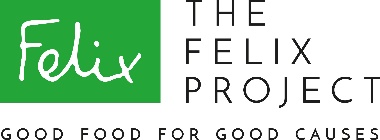 Job Title:		Team LeaderResponsible To:	Depot ManagerContract Type: 	PermanentSalary: 			£22,000-24,000 Location:		Poplar, East LondonHours of work:	37.5 hours per week, Shift basis – 5 days out of 6. Any 7.5h between 07:00 and19:00. Occasionally we will operate on Sundays.The Felix ProjectThe Felix Project is London's biggest food redistribution charity and the largest end-to-end food redistribution charity in Europe.  Our vision is a London where no one goes hungry and good food is never wasted. We rescue surplus food from businesses, supermarkets, restaurants and farms. This food is nutritious, in-date, and safe and includes a high proportion of fresh vegetables, fruit, meat and fish. If we did not rescue this food, it would be at risk of going to waste. Instead, we deliver it free of charge to London charities, schools, food banks, COVID food hubs and other organisations serving people in need. Our food is a vital lifeline for children and families, people on low incomes, people who have lost their jobs, the homeless, refugees, domestic abuse survivors, the elderly and keyworkers.  We are a very ambitious and dynamic young charity and we haven’t stopped growing since we were founded in 2016 in memory of Felix Byam Shaw, by his father, entrepreneur Justin Byam Shaw. We recently ran a very high-profile media campaign with the Evening Standard and Independent, raising £10million to feed London. We have celebrity endorsement from Reece James, Phoebe Waller-Bridge and Jack Whitehall, Steven Fry, James May and many others.    Last year we delivered enough food for 21.1 million meals to help people in need. We have continuing major growth plans for the next 4 years, with a target of delivering enough food for 100 million meals by 2024. Because nearly all the food we receive is donated by the food industry and volunteers, every £1 of expenditure redistributes £10 worth of food. Person SpecificationThe Felix Project recognises the positive value of diversity, promotes equality and challenges discrimination. We welcome and encourage job applications from candidates from diverse backgrounds.We particularly welcome applications from those of a black and minority ethnic (BAME) background, as BAME people are currently under-represented within The Felix Project.To help us with our depot operations at we are seeking a Team Leader with exceptional organisation skills, attention to detail and a positive ‘can do’ attitude’. The role is subject to a degree of flexibility but initially the Team Leader will be involved with the following activities:Manage daily work planStock control, quality and rotationSupervise, train and develop volunteersFull adherence to Health & Safety and Food Safety policies and proceduresGoing out on the food delivery/collection routes, driving or co-driving as and when neededOther general office support (filing, cross-checking files)Support with various projects as they occurEssential CriteriaWarehouse experience in FMCG sector or similarExperience in leading a team in the warehouse environmentAbility and willingness to work in a busy environmentAbility to work within a team of varied individuals with a positive attitudeMeticulous organisation skills and attention to detailGood communication skillsWillingness to engage in physical work as part of your daily jobFull UK Driving Licence (with no more than 6 points) held for at least 1 year – over 21 for insurance purposesDesirable CriteriaProactive, with an eye for problem solving and continuous improvementFlexibility in terms of working hoursConfident to drive one of our vans Good PC skills, particular Microsoft OfficeCommitted to reducing food waste and fighting food povertyFork Lift licenseThis role is primarily located at our Poplar depot, East London. You may be asked to occasionally work in one of our other locations as part of your duties. Application procedurePlease send your CV with a covering letter demonstrating your suitability for the role to recruitment@thefelixproject.org with ‘Team Leader’ in the subject.  This role is available immediately.